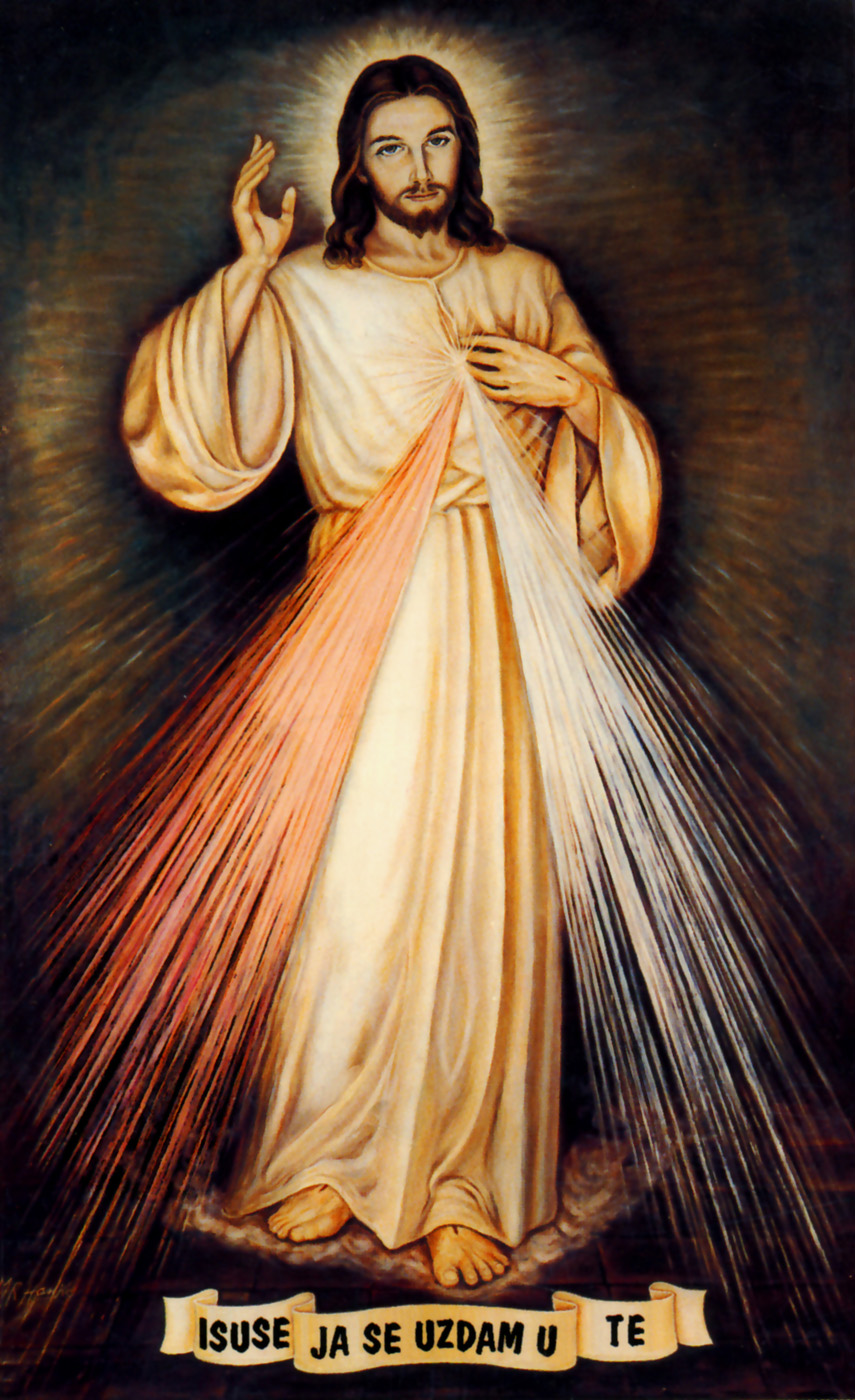 SV. KRUNICA U ČAST BOŽJEG MILOSRĐA†††Na prva tri zrnca:

Oče naš ..., 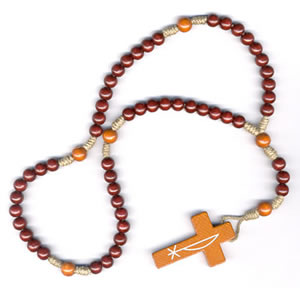 Zdravo Marijo ..., Vjerovanje... 

Na velika zrnca:

Vječni Oče, prikazujem Ti Tijelo i Krv, Dušu i Božanstvo Tvoga preljubljenoga Sina, Gospodina našega Isusa Krista, kao zadovoljštinu za naše grijehe i grijehe cijelog svijeta. 

Na mala zrnca:

Po gorkoj Muci Isusovoj, smiluj se nama i cijelom svijetu.

Nakon 5 desetki doda se 3 puta:

Sveti Bože, Sveti Jaki Bože, Sveti Besmrtni Bože, smiluj se nama i cijelom svijetu.†††O Krvi i Vodo, što potekoste iz Srca Isusova kao izvor milosrđa za nas, u vas se uzdam!